Resoluciones #014 - #018Resoluciones #014 - #018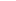 